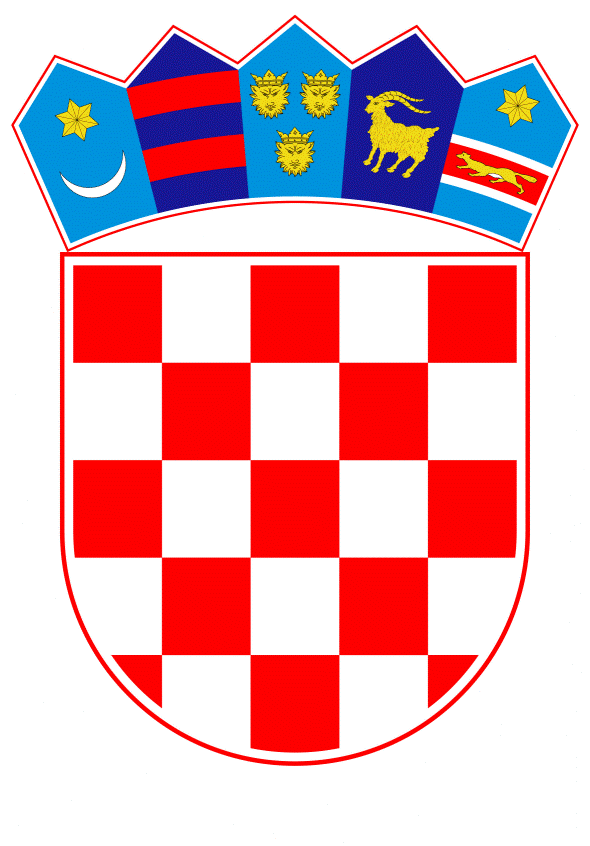 VLADA REPUBLIKE HRVATSKEZagreb, 19. rujna 2022.__________________________________________________________________________PREDLAGATELJ:	Ministarstvo mora, prometa i infrastrukture__________________________________________________________________________PREDMET:	Prijedlog odluke o pokretanju postupka za sklapanje Dodatka Sporazumu između Vlade Republike Hrvatske i Vijeća ministara Bosne i Hercegovine o održavanju i rekonstrukciji cestovnih mostova na državnoj granici__________________________________________________________________________P r i j e d l o g VLADA REPUBLIKE HRVATSKENa temelju članka 7. Zakona o sklapanju i izvršavanju međunarodnih ugovora („Narodne novine“, broj 28/96.) Vlada Republike Hrvatske je na sjednici održanoj _________________2022. donijelaO D L U K Uo pokretanju postupka za sklapanje Dodatka Sporazumu između Vlade Republike Hrvatske i Vijeća ministara Bosne i Hercegovine o održavanju i rekonstrukciji cestovnih mostova na državnoj graniciI.Na temelju članka 139. Ustava Republike Hrvatske („Narodne novine“, br. 85/10. - pročišćeni tekst i 5/14. - Odluka Ustavnog suda Republike Hrvatske) pokreće se postupak za sklapanje Dodatka Sporazumu između Vlade Republike Hrvatske i Vijeća ministara Bosne i Hercegovine o održavanju i rekonstrukciji cestovnih mostova na državnoj granici (u daljnjem tekstu: Dodatak Sporazumu).II.(1) Sporazumom između Vlade Republike Hrvatske i Vijeća ministara Bosne i Hercegovine o održavanju i rekonstrukciji cestovnih mostova na državnoj granici (u daljnjem tekstu: Sporazum), potpisanim u Zagrebu 29. rujna 2020. („Narodne novine“ – Međunarodni ugovori, broj 6/21.), uređeno je pitanje održavanja i rekonstrukcije cestovnih mostova na zajedničkoj državnoj granici. (2) Člankom 11. stavkom 3. Sporazuma propisano je da će se održavanje mostova koji će biti izgrađeni na zajedničkoj državnoj granici između ugovornih stranka urediti dodatkom Sporazumu.(3) Dodatak Sporazumu koji je predmet ove Odluke sklapa se kako bi se osiguralo održavanje dva novo izgrađena mosta na državnoj granici:   -  Most kod Gradiške na međudržavnoj cesti E-661, preko korita rijeke Save   -  Most kod Svilaja na autocesti koridora Vc, preko korita rijeke Save.III.Sklapanje Dodatka Sporazumu predstavlja osnovni preduvjet za održavanje cestovnih mostova iz točke II. ove Odluke na hrvatsko - bosanskohercegovačkoj državnoj granici. Mostovi će osigurati bolju cestovnu povezanost između Republike Hrvatske i Bosne i Hercegovine te će osigurati bolju povezanost i suradnju stanovništva u pograničnim područjima dviju država.IV.Prihvaća se Nacrt dodatka Sporazumu kao osnova za vođenje pregovora.Nacrt dodatka Sporazumu iz stavka 1. ove točke sastavni je dio ove Odluke.V.Određuje se izaslanstvo Republike Hrvatske za vođenje pregovora u sljedećem sastavu:- predstavnik Ministarstva mora prometa i infrastrukture, voditelj izaslanstva- predstavnik Ministarstva unutarnjih poslova, član- predstavnik Ministarstva financija, član- predstavnik Ministarstva prostornoga uređenja, graditeljstva i državne imovine, član- predstavnik društva Hrvatske ceste d.o.o., član- predstavnik društva Hrvatske autoceste d.o.o., član.Troškovi za rad izaslanstva obuhvaćaju troškove za vođenje pregovora, a osigurat će se u okviru redovitih proračunskih sredstava tijela državne uprave i društava Hrvatske ceste d.o.o. i Hrvatske autoceste d.o.o. čiji su predstavnici članovi izaslanstva Republike Hrvatske za vođenje pregovora. VI.Ovlašćuje se potpredsjednik Vlade Republike Hrvatske i ministar mora, prometa i infrastrukture da, u ime Vlade Republike Hrvatske, potpiše Dodatak Sporazumu. VII.Izvršavanje Dodatka Sporazumu ne zahtijeva dodatna financijska sredstva iz državnog proračuna Republike Hrvatske.VIII.Dodatak Sporazumu ne zahtijeva donošenje novih ili izmjenu postojećih zakona i ne podliježe potvrđivanju sukladno članku 18. Zakona o sklapanju i izvršavanju međunarodnih ugovora.Klasa:Urbroj:Zagreb, PREDSJEDNIKmr. sc. Andrej PlenkovićOBRAZLOŽENJESporazum između Vlade Republike Hrvatske i Vijeća ministara Bosne i Hercegovine o održavanju i rekonstrukciji cestovnih mostova na državnoj granici je potpisan u Zagrebu 29. rujna 2020. („Narodne novine - Međunarodni ugovori", broj 6/21.) te je stupio na snagu 30. listopada 2021. („Narodne novine - Međunarodni ugovori", broj 9/21.)Na temelju članka 11. stavak  3. Sporazuma između Vlade Republike Hrvatske i Vijeća  Ministara Bosne i Hercegovine o održavanju i rekonstrukciji cestovnih mostova na državnoj granici (potpisanog 29. rujna 2020. ), moguće je dodatkom Sporazumu urediti održavanje navedenih mostova.Ovom Odlukom predlaže se pokretanje postupka za sklapanje postupka za sklapanje Dodatka Sporazumu između Vlade Republike Hrvatske i Vijeća ministara Bosne i Hercegovine o održavanju i rekonstrukciji cestovnih mostova na državnoj granici.Dodatak Sporazumu između Vlade Republike Hrvatske i Vijeća Ministara Bosne i Hercegovine o održavanju i rekonstrukciji cestovnih mostova na državnoj granici sklapa se kako bi se osiguralo održavanje dva novo izgrađena mosta preko korita rijeke Save:  -  Most kod Gradiške na međudržavnoj cesti E-661 u nadležnosti Hrvatskih cesta d.o.o. ,   -  Most kod Svilaja na autocesti koridora Vc u nadležnosti Hrvatskih autoceta d.o.o. .Hrvatske ceste d.o.o.: za održavanje Most kod Gradiške na međudržavnoj cesti E-661 osigurano ukupno 40.000,00 kn i to za: 2022. (10.000,00kn), 2023. (10.000,00kn), 2024. (10.000,00kn) i 2025. (10.000,00kn). Financijska sredstva su osigurana u financijskom planu Hrvatskih cesta d.o.o..  Sredstva će se izdvajati s aktivnosti redovitog održavanja 413030, proračunski konto 323.Hrvatske autoceste d.o.o.: za održavanje Most kod Svilaja na autocesti koridora Vc osigurano ukupno 506.550,00 kn i to za: 2022. (122.100,00kn), 2023. (125.200,00kn), 2024. (128.150,00kn) i 2025. (131.100,00kn). Financijska sredstva su osigurana u financijskom planu Hrvatskih autocesta d.o.o.. Sredstva će se izdvajati s aktivnosti A700005 redovitog održavanja, proračunski konto 7004 Program redovnog održavanja.Izvršavanje Dodatka Sporazumu ne zahtijeva dodatna financijska sredstva iz Državnog proračuna Republike Hrvatske.Troškove za rad izaslanstva obuhvaćaju troškove za vođenje pregovora, a osigurati će se u okviru redovitih proračunskih sredstava tijela državne uprave i društva Hrvatske ceste d.o.o. i Hrvatske autoceste d.o.o. čiji su predstavnici članovi izaslanstva Republike Hrvatske za vođenje pregovora.